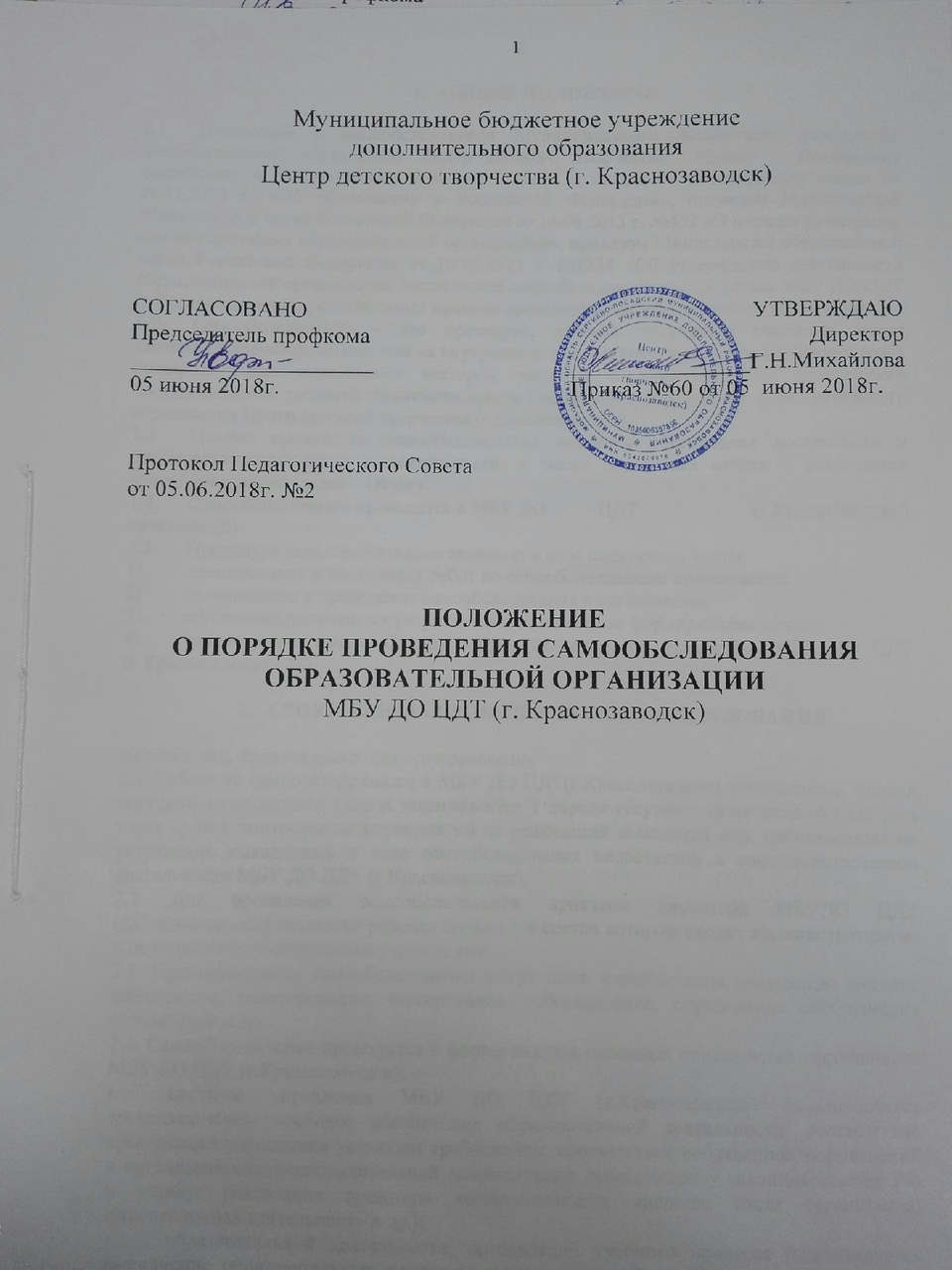 ОБЩИЕ ПОЛОЖЕНИЯ1.1.	Положение о самообследовании Муниципального бюджетного учреждения дополнительного образования Центр детского творчества  ((далее – Положение) разработано в соответствии с пунктом 3 части 2 статьи 29 Федерального закона от 29.12.2012 г. «Об образовании в Российской Федерации», приказом Министерства образования и науки Российской Федерации от 14.06.2013 г. №462 «О порядке проведения самообследования образовательной организации», приказом Министерства образования и науки Российской Федерации от 10.12.2013 г. №1324 «Об утверждении деятельности образовательной организации, подлежащей самообследованию», п.9 устава МБУ ДО ЦДТ (г.Краснозаводск) и устанавливает правила проведения самообследования учреждения.1.2.	Самообследование – это процедура, которая проводится ежегодно, носит системный характер, направлена на внутреннюю диагностику, выявление резервов и точек роста, а также определение векторов, ресурсов и движущих сил дальнейшего поступательного развития Муниципального бюджетного учреждения дополнительного образования Центр детского творчества (г.Краснозаводск)1.3.	Целями проведения самообследования являются обеспечение доступности и открытости информации о деятельности, а также подготовка отчета о результатах самообследования (далее – Отчёт)1.4.	Самообследование проводится в МБУ ДО 	ЦДТ (г.Краснозаводск)  ежегодно.(2)1.5.	Процедура самообследования включает в себя следующие этапы: 1)	планирование и подготовку работ по самообследованию организации;2)	организацию и проведение самообследования в организации;3)	обобщение полученных результатов и на их основе формирование отчета;4)	рассмотрение отчета Общим собранием трудового коллектива МБУ ДО ЦДТ (г.Краснозаводск)  (3).СРОКИ, ФОРМА ПРОВЕДЕНИЯ САМООБСЛЕДОВАНИЯи состав лиц, привлекаемых для его проведения2.1. Работа по самообследованию в МБУ ДО ЦДТ(г.Краснозаводск) начинается с  января текущего календарного года и заканчивается 1 апреля текущего календарного года (без учета сроков контрольных мероприятий по реализации комплекса мер, направленных на устранение выявленных в ходе самообследования недостатков и совершенствованию деятельности МБУ ДО ЦДТ (г.Краснозаводск).2.2. Для проведения самообследования приказом директора МБУДО ЦДТ (г.Краснозаводск) создается рабочая группа  , в состав которой входят административные и педагогические сотрудники учреждения.2.3. При проведении самообследования могут быть использованы следующие методы: наблюдение, анкетирование, тестирование, собеседование, определение обобщающих показателей и др.2.4. Самообследование проводится в форме анализа основных направлений деятельности МБУ ДО ЦДТ (г.Краснозаводск): •	системы управления МБУ ДО ЦДТ (г.Краснозаводск) (анализируется организационно- правовое обеспечение образовательной деятельности, соответствие организации управления уставным требованиям, соответствие собственной нормативной и организационно-распорядительной документации действующему законодательству РФ и уставу, реализация принципа коллегиальности, внешние связи организации, инновационная деятельность и др.);•	образовательной деятельности, организации учебного процесса (анализируется выполнение образовательных программ, расписание учебных занятий, формы и виды учебных занятий, соблюдение правил и инструкций по охране труда; выполнение программ воспитательной, профилактической деятельности и полученные социально-педагогические эффекты и др.);•	содержания и качества подготовки обучающихся (поступление в организации высшего и профессионального образования, участие обучающихся в творческих конкурсах, олимпиадах, соревнованиях и др.);•	качество учебно-методического обеспечения (средств информационного обеспечения и их обновление за отчетный период,обеспеченность обучающихся учебной, учебно-методической и справочной литературой; ведение, своевременность обновления официального сайта в информационно-телекоммуникационной сети «Интернет» и др.);•	качество материально-технической базы (анализируется материально- техническое обеспечение образовательной деятельности, Интернет, оборудование помещений в соответствии с государственными нормами и требованиями);•	функционирования внутренней системы оценки качества образования (организация и результаты текущего контроля обучаемости и промежуточная аттестация обучающихся, общественной экспертизы качества образования);•	анализ показателей деятельности МБУ ДО ЦДТ (г.Краснозаводск), подлежащей самообследованию, в соответствии с приказом Министерства образования и науки РФ от 10 декабря 2013 года «Об утверждении показателей деятельности образовательной организации, подлежащей самообследованию» (приложение 2).2.5. По результатам проведенного анализа проводится оценка основных направлений деятельности МБУ ДО ЦДТ (г.Краснозаводск).2.6. На основе примерного плана-графика работ по подготовке и проведению самообследования (приложение 1) директором МБУ ДО ЦДТ (г.Краснозаводск)  ежегодно утверждается состав комиссии и план-график с конкретными сроками, ответственными и мероприятиями по проведению самообследования.3. ОТЧЕТ О РЕЗУЛЬТАТАХ САМООБСЛЕДОВАНИЯ3.1. Результаты самообследования МБУ ДО ЦДТ (г.Краснозаводск)  оформляются в виде отчета, включающего аналитическую часть и результаты анализа показателей деятельности.(4).3.2. Отчет по самообследованию формируется по состоянию на 1 апреля текущего года и имеет следующую структуру и объем: - оценка системы управления МБУ ДО ЦДТ (г.Краснозаводск) (не более 5 страниц);•	оценка деятельности МБУ ДО ЦДТ (г.Краснозаводск)  (не более 5 страниц);•	оценка содержания и качества подготовки обучающихся (не более 5 страниц);•	 оценка качества кадрового состава (не более 5 страниц);•	оценка качества учебно-методического обеспечения (не более 5 страниц);•	оценка качества материально-технической базы (не более 5 страниц);•	оценка функционирования внутренней системы оценки качества образования (не более 5 страниц);•	анализ показателей деятельности МБУ ДО ЦДТ (г.Краснозаводск) в соответствии с приказом Министерства образования и науки РФ от 10 декабря 2013 года № 1324 «Об утверждении показателей деятельности образовательной организации, подлежащей самообследованию» (приложение 2).3.3. Результаты самообследования рассматриваются на заседании Общего собрания трудового коллектива МБУ ДО ЦДТ (г.Краснозаводск).3.4. Отчет подписывается директором МБУ ДО ЦДТ (г.Краснозаводск). и заверяется печатью.(5)3.5. Размещение отчета МБУ ДО ЦДТ (г.Краснозаводск) на официальном сайте МБУ ДО ЦДТ (г.Краснозаводск)  в информационно-телекоммуникационной сети «Интернет» и направление его учредителю осуществляется не позднее 20 апреля текущего года.4. ЗАКЛЮЧИТЕЛЬНЫЕ ПОЛОЖЕНИЯ4.1. Настоящее положение вступает в силу с момента его подписания.4.2. Основанием прекращения действия настоящего Положения становятся:– принятие нового акта;– признание акта утратившим силу органом, который его принял;– признание судом акта незаконным.3.3. Результаты самообследования рассматриваются на заседании Общего собрания трудового коллектива МБУ ДО ЦДТ (г.Краснозаводск).3.4. Отчет подписывается директором МБУ ДО ЦДТ (г.Краснозаводск). и заверяется печатью.(5)3.5. Размещение отчета МБУ ДО ЦДТ (г.Краснозаводск) на официальном сайте МБУ ДО ЦДТ (г.Краснозаводск)  в информационно-телекоммуникационной сети «Интернет» и направление его учредителю осуществляется не позднее 20 апреля текущего года.IV. Заключительные положения4.1. Настоящее положение вступает в силу с момента его подписания.4.2. Основанием прекращения действия настоящего Положения становятся:– принятие нового акта;– признание акта утратившим силу органом, который его принял;– признание судом акта незаконным.Приложение 1 ПЛАН-ГРАФИК работ по подготовке и проведению самообследования Муниципального бюджетного образовательного  учреждения дополнительного образования Центр детского творчества  (г.Краснозаводск)Приложение N 2Показатели деятельности организации дополнительного образования, подлежащей самообследованию
(утв. приказом Министерства образования и науки РФ от 10 декабря . N 1324)№ п/пМероприятиеОтветственныйСроки1. Планирование и подготовка работ по самообследованию1. Планирование и подготовка работ по самообследованию1. Планирование и подготовка работ по самообследованию1. Планирование и подготовка работ по самообследованию1.Проведение рабочего совещания по вопросам закрепления ответственных за сбор и обобщение (анализ) информации по отдельным направлениям самообследования, формирования пакета диагностического инструментария для проведения самообследования и принятия рабочих форм предоставления информации; решение вопроса о приобретении необходимого оборудования, программного обеспечения. Информирование членов коллектива о нормативной основе, целях, сроках и процедуре самообследования (результат – издание соответствующего приказа)Директор15 января2.Проведение установочного совещания с членами комиссии по механизму сбора и рабочим формам представления информации по отдельным направлениям самообследования.Директор20 январяII. Организация и проведение самообследованияII. Организация и проведение самообследованияII. Организация и проведение самообследованияII. Организация и проведение самообследования3Сбор информации (фактического материала) для проведения анализа (в том числе при необходимости, подготовка запросов)Члены рабочей группыДо 1 апреляIII. Обобщение полученных результатов 
и на их основе формирование отчетаIII. Обобщение полученных результатов 
и на их основе формирование отчетаIII. Обобщение полученных результатов 
и на их основе формирование отчетаIII. Обобщение полученных результатов 
и на их основе формирование отчета4.Статистическая обработка, сравнительный анализ и обобщение полученной информации по отдельным направлениям самообследованияЧлены рабочей группыс 1 апреля по 5 апреля5.Свод и подготовка проекта отчета по итогам самообследованияДиректорДо 8 апреля6.Обсуждение предварительных итогов самообследования на совещании при директоре, разработка проекта комплекса мер, направленных на устранение выявленных в ходе самообследования недостатков и совершенствованию деятельности МБУ ДО ЦДТ (г. Краснозаводск).Члены рабочей группы10 апреляIV. Рассмотрение отчета общим собранием коллективаIV. Рассмотрение отчета общим собранием коллективаIV. Рассмотрение отчета общим собранием коллективаIV. Рассмотрение отчета общим собранием коллектива7.Рассмотрение отчета общим собранием коллектива, принятие комплекса мер, направленных на устранение выявленных в ходе самообследования недостатков и совершенствованию деятельности образовательного учрежденияДиректор15 апреляV. Подготовка и направление отчета учредителю 
и размещение на официальном сайте МБОУ ДО ЦДТ (г. Краснозаводск)V. Подготовка и направление отчета учредителю 
и размещение на официальном сайте МБОУ ДО ЦДТ (г. Краснозаводск)V. Подготовка и направление отчета учредителю 
и размещение на официальном сайте МБОУ ДО ЦДТ (г. Краснозаводск)V. Подготовка и направление отчета учредителю 
и размещение на официальном сайте МБОУ ДО ЦДТ (г. Краснозаводск)Корректировка проекта отчета по итогам самообследования с учетом результатов рассмотрения на заседании Педагогического Совета учреждения, к компетенции которого относится решение данного вопроса, подготовка итоговой версии отчетаДиректор17 апреляПодписание отчета директором и утверждение приказом комплекса мер. Директор принимает решение  по устранению выявленных недостатков   в ходе самообследования и совершенствованию деятельности МБУ ДО ЦДТ (г. Краснозаводск); принимает управленческие решения по кадровому составу организации (о поощрении, дисциплинарном взыскании, необходимости повышения квалификации, внесении изменений в должностные инструкции и т.д.)Директор18 апреляНаправление отчета по итогам самообследования учредителюДиректор19 апреляРазмещение отчета по итогам самообследования на официальном сайте МБУ ДО ЦДТ (г.Краснозаводск)  в информационно- телекоммуникационной сети «Интернет»Директор19апреляN п/пПоказателиЕдиница измерения1.Образовательная деятельность1.1Общая численность учащихся, в том числе:человек1.1.1Детей дошкольного возраста (3-7 лет)человек1.1.2Детей младшего школьного возраста (7-11 лет)человек1.1.3Детей среднего школьного возраста (11-15 лет)человек1.1.4Детей старшего школьного возраста (15-17 лет)человек1.2Численность учащихся, обучающихся по образовательным программам по договорам об оказании платных образовательных услугчеловек1.3Численность/удельный вес численности учащихся, занимающихся в 2-х и более объединениях (кружках, секциях, клубах), в общей численности учащихсячеловек/%1.4Численность/удельный вес численности учащихся с применением дистанционных образовательных технологий, электронного обучения, в общей численности учащихсячеловек/%1.5Численность/удельный вес численности учащихся по образовательным программам для детей с выдающимися способностями, в общей численности учащихсячеловек/%1.6Численность/удельный вес численности учащихся по образовательным программам, направленным на работу с детьми с особыми потребностями в образовании, в общей численности учащихся, в том числе:человек/%1.6.1Учащиеся с ограниченными возможностями здоровьячеловек/%1.6.2Дети-сироты, дети, оставшиеся без попечения родителейчеловек/%1.6.3Дети-мигрантычеловек/%1.6.4Дети, попавшие в трудную жизненную ситуациючеловек/%1.7Численность/удельный вес численности учащихся, занимающихся учебно-исследовательской, проектной деятельностью, в общей численности учащихсячеловек/%1.8Численность/удельный вес численности учащихся, принявших участие в массовых мероприятиях (конкурсы, соревнования, фестивали, конференции), в общей численности учащихся, в том числе:человек/%1.8.1На муниципальном уровнечеловек/%1.8.2На региональном уровнечеловек/%1.8.3На межрегиональном уровнечеловек/%1.8.4На федеральном уровнечеловек/%1.8.5На международном уровнечеловек/%1.9Численность/удельный вес численности учащихся-победителей и призеров массовых мероприятий (конкурсы, соревнования, фестивали, конференции), в общей численности учащихся, в том числе:человек/%1.9.1На муниципальном уровнечеловек/%1.9.2На региональном уровнечеловек/%1.9.3На межрегиональном уровнечеловек/%1.9.4На федеральном уровнечеловек/%1.9.5На международном уровнечеловек/%1.10Численность/удельный вес численности учащихся, участвующих в образовательных и социальных проектах, в общей численности учащихся, в том числе:человек/%1.10.1Муниципального уровнячеловек/%1.10.2Регионального уровнячеловек/%1.10.3Межрегионального уровнячеловек/%1.10.4Федерального уровнячеловек/%1.10.5Международного уровнячеловек/%1.11Количество массовых мероприятий, проведенных образовательной организацией, в том числе:единиц1.11.1На муниципальном уровнеединиц1.11.2На региональном уровнеединиц1.11.3На межрегиональном уровнеединиц1.11.4На федеральном уровнеединиц1.11.5На международном уровнеединиц1.12Общая численность педагогических работниковчеловек1.13Численность/удельный вес численности педагогических работников, имеющих высшее образование, в общей численности педагогических работниковчеловек/%1.14Численность/удельный вес численности педагогических работников, имеющих высшее образование педагогической направленности (профиля), в общей численности педагогических работниковчеловек/%1.15Численность/удельный вес численности педагогических работников, имеющих среднее профессиональное образование, в общей численности педагогических работниковчеловек/%1.16Численность/удельный вес численности педагогических работников, имеющих среднее профессиональное образование педагогической направленности (профиля), в общей численности педагогических работниковчеловек/%1.17Численность/удельный вес численности педагогических работников, которым по результатам аттестации присвоена квалификационная категория в общей численности педагогических работников, в том числе:человек/%1.17.1Высшаячеловек/%1.17.2Перваячеловек/%1.18Численность/удельный вес численности педагогических работников в общей численности педагогических работников, педагогический стаж работы которых составляет:человек/%1.18.1До 5 летчеловек/%1.18.2Свыше 30 летчеловек/%1.19Численность/удельный вес численности педагогических работников в общей численности педагогических работников в возрасте до 30 летчеловек/%1.20Численность/удельный вес численности педагогических работников в общей численности педагогических работников в возрасте от 55 летчеловек/%1.21Численность/удельный вес численности педагогических и административно-хозяйственных работников, прошедших за последние 5 лет повышение квалификации/профессиональную переподготовку по профилю педагогической деятельности или иной осуществляемой в образовательной организации деятельности, в общей численности педагогических и административно-хозяйственных работников,человек/%1.22Численность/удельный вес численности специалистов, обеспечивающих методическую деятельность образовательной организации, в общей численности сотрудников образовательной организациичеловек/%1.23Количество публикаций, подготовленных педагогическими работниками образовательной организации:1.23.1За 3 годаединиц1.23.2За отчетный периодединиц1.24Наличие в организации дополнительного образования системы психолого-педагогической поддержки одаренных детей, иных групп детей, требующих повышенного педагогического вниманияда/нет2.Инфраструктура2.1Количество компьютеров в расчете на одного учащегосяединиц2.2Количество помещений для осуществления образовательной деятельности, в том числе:единиц2.2.1Учебный классединиц2.2.2Лабораторияединиц2.2.3Мастерскаяединиц2.2.4Танцевальный классединиц2.2.5Спортивный залединиц2.2.6Бассейнединиц2.3Количество помещений для организации досуговой деятельности учащихся, в том числе:единиц2.3.1Актовый залединиц2.3.2Концертный залединиц2.3.3Игровое помещениеединиц2.4Наличие загородных оздоровительных лагерей, баз отдыхада/нет2.5Наличие в образовательной организации системы электронного документооборотада/нет2.6Наличие читального зала библиотеки, в том числе:да/нет2.6.1С обеспечением возможности работы на стационарных компьютерах или использования переносных компьютеровда/нет2.6.2С медиатекойда/нет2.6.3Оснащенного средствами сканирования и распознавания текстовда/нет2.6.4С выходом в Интернет с компьютеров, расположенных в помещении библиотекида/нет2.6.5С контролируемой распечаткой бумажных материаловда/нет2.7Численность/удельный вес численности учащихся, которым обеспечена возможность пользоваться широкополосным Интернетом (не менее 2 Мб/с), в общей численности учащихсячеловек/%